SOPIMUS SIITOSKETTUJEN HOIDON ULKOISTAMISESTAHoitovastike 
Hoitovastike / vuosi / naaras ________________ € (alv 0 %), sisältää kaikki hoitokulut (per toimitettu naaras)
Sopimuksen voimassaoloaika _______________ - _______________Hoitovastikkeen suoritustapaMuu, mikä_______________________________________________Suorituseräpäivät
Hoitovastikkeiden eräpäivät: _________________________________________________________Toimintatapa hoitovastikkeen suorituksen myöhästyessäSopimuksen Irtisanomisaika ja ehdotRehu, jolla eläimet ruokitaan
Rehukeskus, kettu- / minkkirehu, oma rehuKunto ja painoluokka
Naaraat pidetään kuntoluokassa: __________________
TAI
Paino noin: __________________ kg (esim. 7-8 kg)Naaraiden lääkitseminen (esim. antibiootit)Muuta huomioitavaa lääkinnästä (esim. rokotukset):Naaraiden kuolleisuusNaaraiden vakuuttaminen (miten naaraat vakuutetaan?Jäsenmaksut (paikallisyhdistys, STKL) maksaa Kasvattaja_________________________________________________________________________Naaraiden omistaja__________________________________________________________________Naaraiden merkitseminen (identifiointi)Naaraiden mahdollinen siemennysJos naaraita siemennetään, miten pentujen kasvatuksesta korvataanMuuta (esim. pennut siirtyvät kasvattajalle ja korvaus vähennetään hoitovastikkeesta)Eläinten nahkonta
Kuka/mikä nahkoo, missä tapauksessa kuolleita/lopetettuja naaraita nahkotaan, nahkonnan hintaMiten toimitaan, jos kasvatustila lopettaa toimintansa kesken sopimuskaudenAlustava luovutusajankohta takaisin omistajalleKaranteenitoimetMuuta
Esim. voidaanko korvauksia suorittaa nahkoina tai jätetäänkö osa pennuista siitosnaaraiksiRiitatapauksetALLEKIRJOITUKSETSOPIMUS TEHDÄÄN KAHTENA KAPPALEENAAlkuperäinen sopimuspohja on laadittu Tietolinkki-hankkeessa 18.11.2020     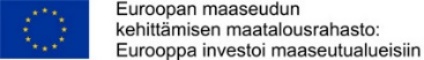 1 krt / kk €joka toinen kuukausi €puolivuosittain €1 krt / vuosi €Aina, kun tarvetta ilmenee (esim. lievä silmätulehdus)Lääkitään vain, kun on selkeä tarve (esim. paise , häntärauhastulehdus)Ei lääkitä antibiooteilla, vaan lopetetaan eläin mieluumminJos naaraita kuolee vuoden aikana enemmän kuin __________ %, hoitovastike laskee __________ € / naaras (alv 0 %)Naaraita ei siemennetäNaaraista siemennetään noin __________ %Naaraista pyritään siementämään kaikkiKasvatetut pennut siirtyvät naaraiden omistajalle hintaan __________ € / pentu (alv 0 %)Toimitusajankohta_______________________Kasvatetut pennut siirtyvät kasvattajalle hintaan __________ € / pentu (alv 0 %)Päivämäärä: _________________________ tai viikko: _______________Eläinten kuljetuksesta kokonaisuudessaan vastaa: _____________________________________Siirtokulut yhteensä, jos korvataan: ____________________ €Päivämäärä ja paikka:Naaraiden omistajaNaaraiden omistajaKasvattajaKasvattajaNimen selvennysNimen selvennysTodistajatNimen selvennysNimen selvennys